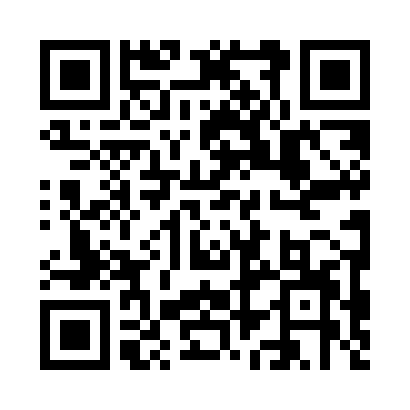 Prayer times for Manay, PhilippinesWed 1 May 2024 - Fri 31 May 2024High Latitude Method: NonePrayer Calculation Method: Muslim World LeagueAsar Calculation Method: ShafiPrayer times provided by https://www.salahtimes.comDateDayFajrSunriseDhuhrAsrMaghribIsha1Wed4:075:2011:312:485:426:502Thu4:075:1911:312:485:426:513Fri4:075:1911:312:485:426:514Sat4:065:1911:312:495:436:515Sun4:065:1911:312:495:436:516Mon4:055:1811:302:495:436:517Tue4:055:1811:302:505:436:528Wed4:055:1811:302:505:436:529Thu4:045:1811:302:505:436:5210Fri4:045:1811:302:515:436:5211Sat4:045:1711:302:515:436:5212Sun4:045:1711:302:515:436:5313Mon4:035:1711:302:525:436:5314Tue4:035:1711:302:525:446:5315Wed4:035:1711:302:525:446:5316Thu4:035:1711:302:535:446:5417Fri4:025:1711:302:535:446:5418Sat4:025:1611:302:535:446:5419Sun4:025:1611:302:545:446:5520Mon4:025:1611:302:545:456:5521Tue4:025:1611:302:545:456:5522Wed4:015:1611:312:545:456:5523Thu4:015:1611:312:555:456:5624Fri4:015:1611:312:555:456:5625Sat4:015:1611:312:555:466:5626Sun4:015:1611:312:565:466:5727Mon4:015:1611:312:565:466:5728Tue4:015:1611:312:565:466:5729Wed4:015:1611:312:575:476:5830Thu4:015:1611:312:575:476:5831Fri4:015:1611:322:575:476:58